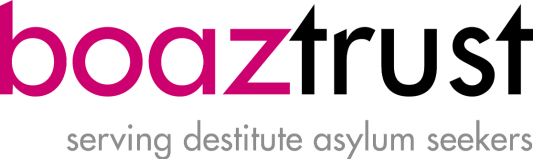 A gift for the futureLeaving a legacyWhy remember The Boaz Trust in your will?After providing for family members, some people choose to leave a charitable gift to help asylum seekers and refugees recover from destitution and rebuild their lives. A gift to The Boaz Trust in your will is an opportunity to help in a very practical and life-changing way. Among other benefits, your gift could provide emergency accommodation, warm and safe housing for asylum seekers recovering from homelessness and trauma, and emotional and practical support as they take steps towards a better future. It costs little in your lifetime but leaves a powerful impact in the future.These real words from asylum seekers and refugees illustrate some of the life- changing work your gift could support.‘Through Boaz I always have someone who will fight for me, who will look after me if there is a problem. Boaz picked me up from the street and gave me life.’  ‘Boaz has given me a platform from where I was able to realise my potential that I didn’t know I had. If it wasn’t for Boaz I would have been homeless and to be destitute, it means as a human your dignity has been taken away.’ ‘Boaz for me was a turning point. Boaz did not just give me accommodation and money, no, they gave me something much more important: they made me feel like a human being.’ By leaving a gift in your will to The Boaz Trust, you can play a part in the continuation of this work.As well as ensuring that the work of something you support can carry on into the future, it can reduce the amount of Inheritance Tax payable on your estate. If you leave a gift to charity in your will, the gift will be exempt from Inheritance Tax. In addition, if 10% or more of the net value of your estate is left to charity the rate of Inheritance Tax on the rest of the taxable estate will also be reduced.  Your legacy is also an important reminder – to yourself and your friends – of what’s important to you.Why legacies are important to us	We want to see an end to destitution amongst those seeking sanctuary in the UK.  Sadly we are unlikely to see changes to the asylum system as quickly as we would like and in the meantime we need resources to help individuals, caught in downward spirals of destitution and despair, get the housing and support they need to rebuild their lives. Legacies help ensure that we have the financial means to offer accommodation and support to asylum seekers and refugees who need it most.Why I am leaving a legacy to the Boaz TrustMichelle explained why she is choosing to leave a gift for The Boaz Trust,‘I’ve been fortunate to have a good home and safe life.  Others have experienced far greater challenges and suffered traumas that have led them to flee their homes and come to the UK in search of safety and sanctuary. I want my legacy to help those who have lost everything. I want to help them find respite and safe accommodation, and to have hope for the future. The Boaz Trust is exceptional in its care for individuals and I am happy to leave a gift knowing it will be used to make a real difference.’How do I leave a gift to The Boaz Trust?Leaving a gift in your will is straightforward. Here are some steps to make it as easy as possible: Add up the estimated value of your estate and make a list of people and organisations that you would like to benefit from your money, property and possessions. 
Appoint at least one Executor to carry out the terms of your will.
We suggest using a solicitor or legal advisor to create or update your will.  Ask friends and family for recommendations or find a solicitor through the Law Society’s free ‘Find a Solicitor’ service.If you decide to leave a gift to the Boaz Trust, please consider the suggested wording further down the page. It is important to include the charity number and address of The Boaz Trust in your will.  Be as clear as possible about what you would like to leave, and the amount.  How can I add a legacy for the Boaz Trust to an existing will?To add a legacy to an existing will, you need a codicil form. You can add a codicil for any minor changes to your will, including the addition of a charity. When speaking to your solicitor they will advise you if a codicil is the best option for you. Thank you for considering leaving a gift to the Boaz Trust in your will.Our detailsIf you decide to leave a gift to The Boaz Trust, you will need our registered charity number and address:The Boaz TrustKath Locke Centre123 Moss Lane EastManchesterM15 5DDRegistered charity in England and Wales number 1110344‘In Memory’ GivingIn the process of making your will it can be helpful to think about any specific funeral instructions. For example, you may wish to state a preference for cremation or burial.Rather than sending flowers, you may prefer family and friends to make a donation to The Boaz Trust or another charity in your memory. Instructions about your wishes can be helpful to your family at a very emotional time. Setting out your final wishes can help ensure that the causes closest to your heart will be remembered by others in your memory.Suggested WordingIf you would like to leave a legacy to The Boaz Trust, here is some wording to show your solicitor: 
Wording for a pecuniary gift (a specified amount)‘I give to The Boaz Trust, of Kath Locke Centre, 123 Moss Lane East, Manchester M15 5DD, Registered Charity Number 1110344, the sum of £       for its general purposes and I declare that a receipt of the Finance Manager or other authorised officer shall be a good and sufficient discharge of the same.’ Wording for a residuary gift (a percentage):‘I devise and bequeath a (percentage amount) share of the residue of my estate absolutely to The Boaz Trust, of 123 Moss Lane East, Manchester M15 5DD, Registered Charity Number 1110344, for its general purposes and I declare that a receipt of the Finance Manager or other authorised officer shall be a good and sufficient discharge of the same.’ Please also include the following: 
If at the time of distribution The Boaz Trust no longer exists or is being wound-up then:
* if The Boaz Trust has changed its name or amalgamated with any other body or transferred all its assets to any other body (the "successor organisation") then this gift shall be made to the successor organisation
* if there is no successor organisation, this gift shall be paid by my Executors  to another charity which has objects similar to The Boaz Trust.Make a pledgeIf you plan to leave a legacy to The Boaz Trust, it would help us to know of your intention. You are under no obligation to do so, but it can help us plan for the future. It also means we can thank you, which we would like to do.  Write to us or complete the pledge form on our website.Contact us 0161 202 1056 legacy@boaztrust.org.uk Fundraising Team, The Boaz Trust, Kath Locke Centre, 123 Moss Lane East, Manchester M15 5DDIf you have questions about including The Boaz Trust in your will, please contact our fundraising team. If it would be helpful, you are welcome to arrange to visit us - we'd be happy to meet you in person.
Thank you very much for your support.  Please note that the contents of this page are not intended to constitute legal advice. Anyone wishing to leave a gift to us in their will is advised to seek their own professional advice. 